Номинация: Лучшая технологическая карта урока, организуемого для обучающихся с ограниченными возможностями здоровья с использованием цифровых инструментов.Название работы: Технологическая карта логопедического занятия по теме: «Падежи. Родительный падеж».Автор: Маликова А.А., учитель – логопед МОУ «С(К)ОШИ №4» города Магнитогорска.Эл.почта: tonech_ka-mgn@mail.ruСписок использованной литературы:Козырева Л.М. Тетрадь для логопедических занятий «Путешествие в страну падежей». – Академия развития, 2001. – 80 с. – ISBN: 5-9285-0156-0.Мазанова Е.В. Альбом упражнений по коррекции аграмматической дисграфии «Учусь работать со словом». – ГНОМ, 2018. – 48 с. – ISBN: 978-5-296-01124-4.Приложение 1Индивидуальная карточка с заданиями:Ф.И. ________________________________________________________            класс__________1) Заполните банк данных о родительном падеже.Банк данных:2) Прочитайте стихотворение. Найдите в тексте слова, стоящие в родительном падеже и подчеркните их.Мы ловили рыбу с лодки,
А лентяй – со сковородки.
Мы поджарили треску,
Разделили по куску.
А лентяю – ни куска:
— В море, друг, твоя треска!3) Составьте предложения из данных слов. Изменяйте, где нужно, окончания имён существительных.От, автомобиль, отъехал, подъезд.______________________________________________________________________Из, снежинки, дети, делают, бумага.______________________________________________________________________Дом, у, берёза, мы, сажали.______________________________________________________________________4) «Забей голы». Выберите правильные ответы на мячах и проведите от них линии к воротам.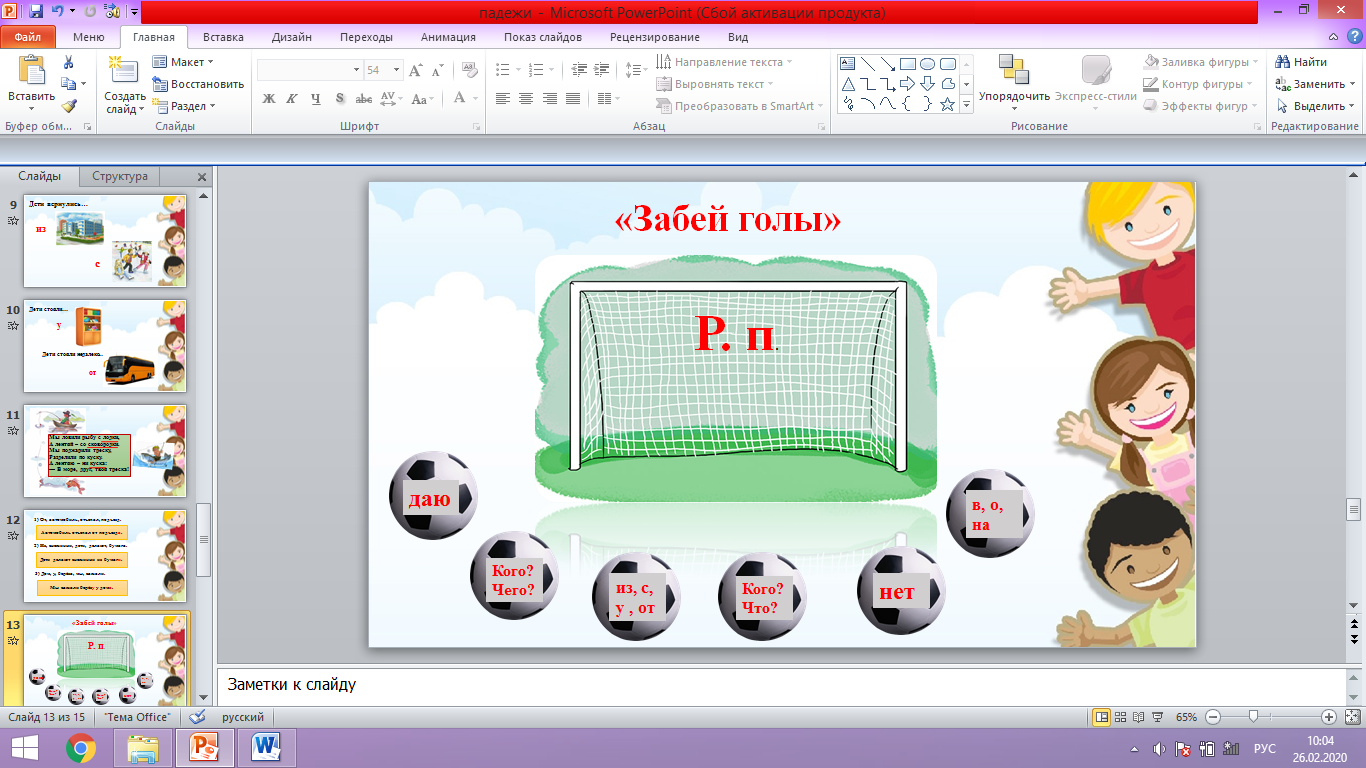 Приложение 2Итог занятия:Ф.И.О. учителя-логопедаМаликова Антонина АлександровнаМаликова Антонина АлександровнаМаликова Антонина АлександровнаВозрастная группа3 класс3 класс3 классФорма организацииПодгрупповое занятие.Подгрупповое занятие.Подгрупповое занятие.Тема занятияПадежи. Родительный падеж.Падежи. Родительный падеж.Падежи. Родительный падеж.Цель занятияПрактическое употребление существительных в форме родительного падежа.Практическое употребление существительных в форме родительного падежа.Практическое употребление существительных в форме родительного падежа.Задачи Предметные:Метапредметные:Личностные:Задачи отработка умения определять падеж имен существительных;актуализация знаний учащихся о родительном падеже; Припоминание вопросов косвенных падежей.устранение аграмматизма в устной речи; развитие высших психических процессов.воспитание интереса к предмету через разнообразные виды работы; умение работать индивидуально; находить общие решения; умение соотносить свои действия с планируемым результатом; корректировать свои действия.Оборудованиемультимедийное оборудование (проектор, компьютер, экран, раздаточный материал (карточки), презентация по теме урока.мультимедийное оборудование (проектор, компьютер, экран, раздаточный материал (карточки), презентация по теме урока.мультимедийное оборудование (проектор, компьютер, экран, раздаточный материал (карточки), презентация по теме урока.Ход занятияХод занятияХод занятияХод занятияНаименование этапаСодержание педагогического взаимодействияСодержание педагогического взаимодействияКоррекционная работаНаименование этапаДеятельность учителяДеятельность учениковКоррекционная работа1.Орг. момент- Ребята посмотрите на экран. Как вы думаете, почему на нём цифра 6?- Дети озвучивают свои ответы.Активизация внимания детей на мыслительную деятельность.2. Введение в тему занятия- Мы прослушали ваши варианты, а теперь посмотрим видео.- О чём мы сегодня будем говорить на уроке? – О падежах, верно.- Сколько в русском языке падежей?- Давайте восстановим стихотворение про свинью в полынье.- Что мы сейчас делали с вами?Игра «Какой падеж пропал?»- Посмотрите внимательно на экран. Скажите, какой падеж пропал?- Правильно. Сегодня мы свами поговорим о родительном падеже. Вспомним, какие у него вопросы, какое слово-помощник и с какими предлогами он употребляется. А чтобы лучше запомнить всё о нём, заполним «банк данных». И так в первой колонке запишите название падежа – родительный.-Просмотр видео.- Определяют тему занятия.- 6 падежей.- Дети договаривают слова, задают вопросы, на доске вывешивают падежи, слова-помощники и вопросы.- Склоняли слова по падежам.- Р. П.- Дети работают на индивидуальных карточках. (Приложение 1)Совместная деятельность.2.Основная частьИгра «Чего нет?»- Чтобы узнать слово-помощник р.п., сыграем в следующую игру. Внимательно посмотрите на картинку и скажите, чего на ней нет.- Какой вопрос можно задать ко всем картинкам? - Какое слово-помощник у нас появилось?- Запишите во вторую колонку слово «нет».Упражнение «Прочитай предложения»- Чтобы заполнить третью колонку нашего банка данных, прочитайте предложения, называя картинки. Задайте вопрос к слову-картинке.- Какие вопросы мы запишем в третью колонку?Упражнение «Составь предложения»- Следующее задание поможет нам узнать с какими предлогами может употребляться родительный падеж. Составьте предложения, используя картинки.- Какие предлоги вы применяли? Запишите их в «банк данных».- Дети внимательно рассматривают картинки, отвечают на вопросы учителя, заполняют таблицу.- Дети читают предложения, задают вопросы к словам, заполняют таблицу.- Ответ: Кого? Чего?- Дети составляют предложения, называют предлоги, заполняют таблицу.- Ответ: у, с, из, от.Получение новых знаний.3. Физминутка- Ребята, вы немного устали, давайте отдохнем. Встаньте со своих мест.
Именительный подпрыгнул,
А родительный летал,
Дательный полез на горку,
А винительный устал.
Наш творительный поплавал,
А предложный убежал.
Падежи нам все нужны -
И при этом все важны.
- Садитесь на свои места, пожалуйста.- Дети выполняют движения в соответствии с текстом.Положительный эмоциональный настрой, физическая активность.4. Самостоятельное применение нового знания на практике.- Теперь мы знаем все о р.п. Давайте попробуем найти слова в родительном падеже.«Стихотворение»- Прочитайте стихотворение про себя. Найдите в нём слова, стоящие в Р.п. и подчеркните их.- Повторите, что вы сейчас будите делать?
- Как вам удалось их найти? Что вам помогло?Упражнение «Предложения из слов»- А теперь составьте предложения из данных слов. Изменяйте, где нужно, окончания имён существительных.- Что у вас получилось? (опрос учеников)- Дети самостоятельно выполняют задания на индивидуальных карточках. Озвучивают свои ответы, делают проверку, сверяются с доской.Самостоятельное применение полученных знаний на практике.5.РефлексияИгра «Забей голы»- Сейчас проверим, что вы запомнили про Р.п. Сыграем в игру «забей голы». - Сколько голов вы забили?- Дети проводят линии от мячиков с правильным ответом к воротам.- Проверка.Закрепление пройденного материала.6. Итог занятия- Занятие подходит к концу. Ребята, о чём мы сегодня говорили? Что вам больше всего понравилось? Переверните свои листочки, возьмите в руки цветной карандаш, закрасьте «плюс», если на уроке у вас всё получилось и вам всё понравилось; закрасьте «вопрос», если у вас остались ещё вопросы; раскрасьте «минус», если вам было трудно.- Спасибо за урок, вы молодцы!- Дети делятся своими впечатлениями. Рассказывают, чем остались довольны на занятии, что понравилось, заинтересовало, что было трудным, раскрашивают соответствующий знак (Приложение 2).Повторение изученного материала. Самооценивание своей работы на уроке.ПадежВспомогательное словоВопросыПредлоги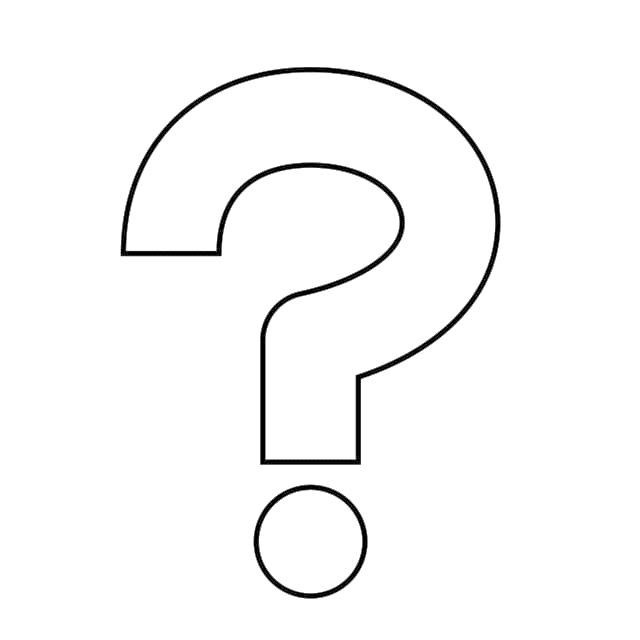 Научился.Понял, но …Не понял.